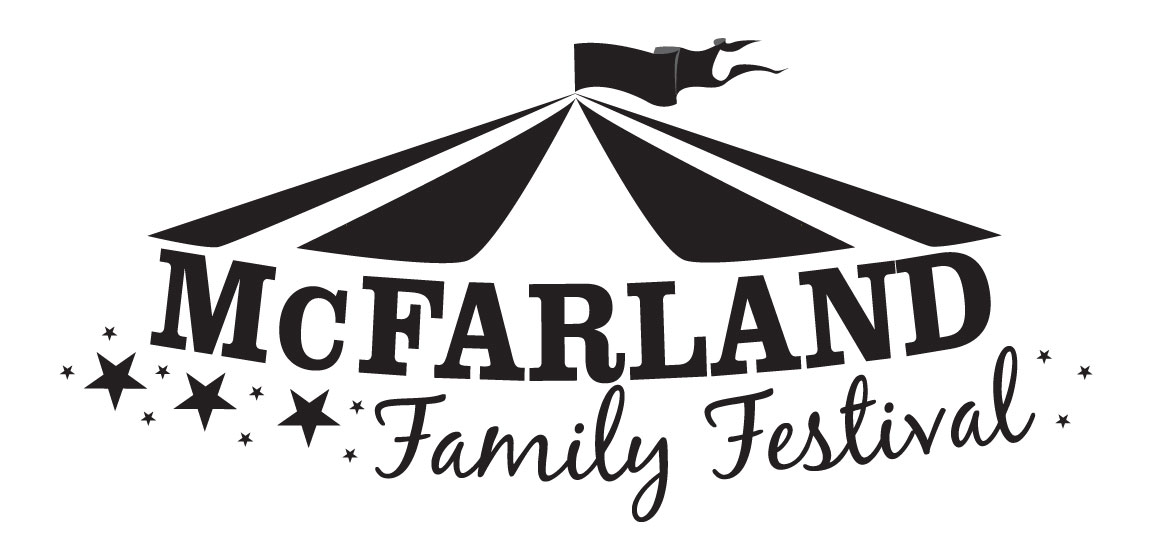 2016 Parade Entry FormFamily Festival/Homecoming Parade  September 18th  noon 	Business/Organization:			Contact Person:		Address:			  Home/Business Phone: 	Cell Phone		Email: 	How Many?	Car(s)		Truck(s)		Tractor(s)		Float(s) (Truck and Trailer)		Walkers	 (approximate)Please describe any other parade entries, e.g. animals, carts, unicycles, performers, etc.
To participate in the parade, please send in:this Parade Entry Form (both pages)parade entrance fee (if applicable)a copy of the certificate of insurance for ALL vehicles, 
    stating insurance carrier, policy #, liability limits and policy termsChecks should be made payable to McFarland Family Festival.  Parade entrance material is due by September 2nd.  
Entry forms received after 9/2/16 will automatically be placed at the end of the parade. 	Send parade materials to:	Amy Crull, 5606 Wimbledon Ct, McFarland, WI 53558 	or send electronically to:	mcfarlandparade@gmail.com	Contact Amy with questions:	608-838-4922Please note:   Confirmation e-mails with line up #’s will be sent one week prior to the parade. In case of inclement weather, please check the festival website for cancellations,   OR call Tim Connor’s cell phone at 608-295-9126www.mcfarlandfamilyfestival.orgCable TV Parade NarrativeThis information will be used by cable TV announcers to narrate the parade. Name 	(organization, political candidate, business, etc.)Check one category that best describes your entry.Use the lined space below for your brief descriptionVehicle:	Describe your vehicle (model, make, year)	What makes it special?Non-profit/community organization:	Describe a couple of your organization’s important activities in the past year.	List any people featured in your parade entry. Honoree/village official:	Highlight a couple of your major accomplishments in the past year. Business: 	Tell about your products or services. Political candidate:	For what office are you running?	What’s your central message?